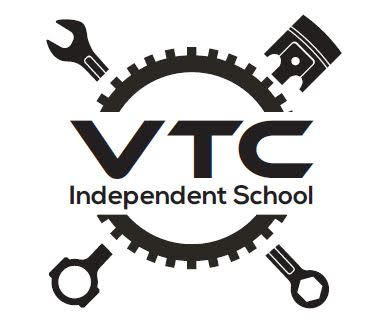 VTCBehaviour Policy(Including the statement of behaviour principles)VTC Behaviour Policy (Including the statement of behaviour principles)Contents1. Aims	22. Legislation and statutory requirements	23. Definitions	34. Bullying	45. Roles and responsibilities	46. Student code of conduct	57. Rewards and sanctions	68. Behaviour management	89. Student transition	910. Training	1011. Monitoring arrangements	1012. Links with other policies	10Appendix 1: written statement of behaviour principles	11Appendix 2: staff training log	13Appendix 3: behaviour log	14Appendix 4: letters to parents about student behaviour - templates	151. AimsThis policy aims to:Provide a consistent approach to behaviour management that applies to all students depending on their SEMH needs.Define what we consider to be unacceptable behaviour, including bullying and discrimination, highlighting the positive behavioral expectations for all.Identify any safeguarding concerns and specific factors that give rise to challenging behaviour.Summarise the roles and responsibilities of different people in the school community with regards to behaviour managementOutline the principles of positive behaviour support that underpins personal development and behaviour for learning.Define the processes for personalised behaviour plans for all students with EHCP’s or at risk of exclusion or who are particularly vulnerable to the impacts of exclusion. 2. Legislation and statutory requirementsThis policy is based on advice from the Department for Education (DfE) on:Behaviour and discipline in schoolsSearching, screening and confiscation at schoolThe Equality Act 2010Keeping Children Safe in EducationSchool suspensions and permanent exclusionsUse of reasonable force in schoolsSupporting Students with medical conditions at school It is also based on the Special Educational Needs and Disability (SEND) Code of Practice.In addition, this policy is based on:Section 175 of the Education Act 2002, which outlines a school’s duty to safeguard and promote the welfare of its Students. Sections 88-94 of the Education and Inspections Act 2006, which require schools to regulate Students’ behaviour and publish a behaviour policy and written statement of behaviour principles, and give schools the authority to confiscate Students’ propertySchedule 1 of the Education (Independent School Standards) Regulations 2014; paragraph 7 outlines a school’s duty to safeguard and promote the welfare of children, paragraph 9 requires the school to have a written behaviour policy and paragraph 10 requires the school to have an anti-bullying strategy3. DefinitionsLow level disruptive behaviour is defined as:Disruption in lessons, in corridors between lessons, and at break and lunchtimesNon-completion of classwork or homeworkPoor attitudeIncorrect uniformPersistent challenging behaviour is defined as:Repeated breaches of the school rulesAny form of bullying Sexual violence, such as rape, assault by penetration, or sexual assault (intentional sexual touching without consent)Sexual harassment, meaning unwanted conduct of a sexual nature, such as:Sexual commentsSexual jokes or tauntingPhysical behaviour like interfering with clothesOnline sexual harassment such as unwanted sexual comments and messages (including on social media), sharing of nude or semi-nude images and/or videos, or sharing of unwanted explicit content.VandalismTheftFightingSmokingRacist, sexist, homophobic or discriminatory behaviourPossession of any prohibited items. These are:Knives or weaponsAlcoholIllegal drugsStolen itemsTobacco and cigarette papersFireworksPornographic imagesAny article a staff member reasonably suspects has been, or is likely to be, used to commit an offence, or to cause personal injury to, or damage to the property of, any person (including the student)4. BullyingBullying is defined as the repetitive, intentional harming of 1 person or group by another person or group, where the relationship involves an imbalance of power.Bullying is, therefore:Deliberately hurtfulRepeated, often over a period of time.Difficult to defend againstBullying can include:Details of VTC school’s approach to preventing and addressing bullying are set out in our anti-bullying strategy policy. 5. Roles and responsibilities5.1 Advisory BoardThe Advisory Board is responsible for reviewing and approving the written statement of behaviour principles (appendix 1).The Advisory Board will also review this behaviour policy in conjunction with the headteacher and monitor the policy’s effectiveness, holding the headteacher to account for its implementation.5.2 The headteacherThe headteacher is responsible for reviewing this behaviour policy in conjunction with the advisory board giving due consideration to the school’s statement of behaviour principles (appendix 1). The headteacher will also approve this policy.The headteacher will ensure that the school environment encourages positive behaviour and that staff deal effectively with unacceptable behaviour and will monitor how staff implement this policy for consistency to all students.The headteacher will ensure that this behaviour policy works alongside the safeguarding policy to offer students support when necessary.The headteacher will ensure that the data from the behaviour log is reviewed on a termly basis, to make sure that all students are being proportionately impacted by this policy. 5.3 StaffStaff are responsible for:Implementing the behaviour policy consistently by working with each student’s identified behaviour plansModelling positive behaviourProviding a personalised approach to the specific behavioral needs of particular studentsRecording behaviour incidents on SIMS, Edukey (where safeguarding has been identified), Serious Incident Forms (SEF) and the bound book.The senior leadership team will support staff in responding to behaviour incidents, but it is everyone member of staff’s responsibility to support the process and work a team to reduce the need on hierarchical interventions. 5.4 ParentsParents are expected to:Support their child in adhering to the student code of conduct.Inform the school of any changes in circumstances that may affect their child’s behaviour.Discuss any behavioral concerns with the class teacher promptly.Work with the school to implement behavioural plans.6. Student code of conductStudents are expected to:Behave in an orderly and self-controlled way. Show respect to members of staff and each other.In class, make it possible for all students to learn.Move around the school quietly and sensibly.Treat the school buildings and school property with respect.Wear appropriate clothing.Take responsibility for your behavior and accept consequences and take part in restorative discussions.Refrain from behaving in a way that brings the school into disrepute, including when outside school.7. Managing challenging behaviour7.1 CultureVTC school is committed to a positive behaviour support culture. We support the behaviour of our students and young people to improve their quality of life. As we support them through their learning across the curriculum into adult life. We also help them in the way they access friendships, the way they relate to adults and the way they socialise. Supporting our students to cope with disappointment, adapt to change, understand their feelings and finding strategies to cope with anxieties and life’s challenges are all part of the education they receive at VTC. We believe in facilitating and enabling our students to reach their full potential. For them to do this the learning environment we provide must be safe, supportive, and caring. Our philosophy is centred around nurturing positive behaviour support underpinned by strong and trusting relationships. Our staff communicate with our pupils and students in a way that models good practice to them. All staff are asked to take behaviour for what is and to understand the underlying reasons for their behaviors and the triggers that may lead to challenging behaviour. Our staff and students are encouraged to take a shared responsibility for the emotional well-being of those around them. Behaviour is communication and at VTC we encourage a range of opportunities for student voice. If students begin to understand the reasons for their behaviour and to be accountable for it, similarly, ensuring that students are involved in setting the ethos of the schools through the generation of expectations and the way these expectations should be managed and reinforced are key to the success of this policy. 7.2 ExpectationsThe children need to be faced with clear expectations and boundaries. They will feel safe when they recognize that we all work together for them, and the boundaries hold them secure and that the adults are in charge of themselves and the children. Class rules should be clearly displayed and should emphasise “do’s” rather than “don’ts”. Pupils, particularly older pupils, should be involved in deciding the rules. Abusive language and disrespect are unacceptable, and children need to be given the appropriate language and strategies to use. They need to be reminded of the school ethos of respect for yourself and others and dealing with each other in an acceptable manner. If abusive and disrespectful language is not challenged, it becomes accepted and allows for a climate of conflict and hostility to develop. If a child has become extremely distressed and is out of control and requiring physical intervention, the language used may be regarded somewhat differently. At these times it may be more helpful to ignore any verbal abuse and not to respond to it until the child has gained some level of calm. It is likely that there are other behaviours that need to be addressed at this point and the language is not a priority. Be in the right place at the right time. This is an important management tool. Children should be taught to always ask before leaving a room and should only visit the place stated. Younger children should also always be accompanied or discreetly monitored by an adult. Older pupils should be given opportunities to prove they can be trusted. Rewards and consequencesAlthough sanctions have their place and are at times important, there should be an overall emphasis on noticing, praising, celebrating, and rewarding positive behaviours rather than noticing and sanctioning negative behaviours.This balance fits with an ethos of encouraging good mental health and emotional wellbeing and is particularly important for students with SEN. An overly punitive approach can feed into negative cycles of poor self-esteem / negative identity which can result in negative behaviours actually becoming entrenched rather than improved.Positive behaviour will be rewarded with:PraiseMerit marksLetters, postcards or phone calls home to parentsSpecial responsibilities/privilegesThe school may use 1 or more of the following consequences in response to unacceptable behaviour:A visual or verbal reprimandGiving time out within the schoolExpecting work to be completed outside of lessons.Referring the student to a senior member of staffLetters or phone calls home to parentsSpecific monitoring of certain behaviorsSee appendix 4 for sample letters to parents about their child’s behaviour.7.4 Zero-tolerance approach to sexual harassment and sexual violenceThe school will ensure that all incidents of sexual harassment and/or violence are met with a suitable response, and never ignored.Students are encouraged to report anything that makes them uncomfortable, no matter how ‘small’ they feel it might be.The school’s response will be:ProportionateConsideredSupportiveDecided on a case-by-case basis.Sanctions for sexual harassment and violence will take into account the severity, the underlying needs of each student involved and the advice from safeguarding colleagues:The school has procedures in place to respond to any allegations or concerns regarding a child’s safety or wellbeing. These include clear processes for:Responding to a reportCarrying out risk assessments, where appropriate, to help determine whether to:Manage the incident internally.Refer to early help.Refer to children’s social care.Report to the police.Please refer to our child protection, safeguarding policy and peer on peer abuse policies for more information7.5 Off-site behaviourConsequences may be applied where a student has misbehaved off-site when representing the school. This means misbehaviour when the student is:Taking part in any school-organised or school-related activity (e.g., school trips)Travelling to or from schoolIn any other way identifiable as a student at our schoolConsequences may also be applied where a student has misbehaved off-site at any time, whether or not the conditions above apply, if the misbehaviour:Could have repercussions for the orderly running of the school.Poses a threat to another student or member of the public.Could adversely affect the reputation of the school.Consequences will only be given out on school premises or elsewhere when the student is under the lawful control of the staff member (e.g., on a school-organised trip).7.6 Malicious allegationsWhere a student makes an allegation against a member of staff and that allegation is shown to have been deliberately invented or malicious, the school will work within the safeguarding policy to resolve the issue. Where a student makes an allegation of sexual violence or sexual harassment against another student and that allegation is shown to have been deliberately invented or malicious, the school will discipline the student in accordance with this policy.In all cases where an allegation is determined to be unsubstantiated, unfounded, false, or malicious, the school (in collaboration with the local authority designated officer, where relevant) will consider whether the student who made the allegation is in need of help, or the allegation may have been a cry for help. If so, a referral to children’s social care may be appropriate.The school will also consider the pastoral needs of staff and students accused of misconduct.Please refer to our child protection and safeguarding policy for more information on responding to allegations of abuse against staff or other students.8. Behaviour managementVTC will reinforce positive principles through the following strategies:Developing a positive environmentImplementing a positive cultureProviding a fit for purpose and positive curriculum that motivates and includes all students.Using positive languageEnsuring positive outcomesEmbedding positive behaviour support8.1 Classroom managementTeaching and support staff are responsible for setting the tone and context for positive behaviour within the classroom.They will:Create and maintain a stimulating environment that encourages students to be engaged.Display the student code of conduct and expectations.Establishing clear routines and structuresDevelop a positive relationship with students, which may include:Greeting students in the morning/at the start of lessonsCommunicating expectations of behaviour in ways other than verballyHighlighting and promoting and modelling good behaviourConcluding the day (and lessons) positively and starting the next day afreshHaving quality individual behaviour plans for each studentUsing positive reinforcementHave a restorative approach to resolving conflict.8.2 Removal from classroomsStaff will only ask students to leave the classroom (or on some occasions- the school building) once other behavioural strategies have been attempted unless the behaviour is so extreme as to warrant immediate removal. This process should not escalate the situation, so physical intervention will only be used under unsafe circumstances. If students refuse to leave the classroom, then all others will be asked to leave, and the situation will be dynamically risk assessed once this has been achieved.8.3 Physical restraintIn some circumstances, staff may use reasonable force to restrain a student to prevent them:Causing disorderHurting themselves or othersDamaging propertyIncidents of physical restraint must:Always be used as a last resort.Be applied using the minimum amount of force and for the minimum amount of time possible. Be used in a way that maintains the safety and dignity of all concerned.Never be used as a form of punishment.Be recorded and reported to parents (Bound book)8.4 Confiscation	Any prohibited items (listed in section 3) found in Students’ possession will be confiscated. These items will not be returned to students. We will also confiscate any item which is harmful or detrimental to school discipline. These items will be returned to students after discussion with senior leaders and parents, if appropriate.Searching and screening students is conducted in line with the DfE’s latest guidance on searching, screening and confiscation. However, at VTC searching will usually only ask students to empty the contents of their pockets / bags. Any more invasive searches will always be carried out by other agencies such as the police under the presence of an appropriate adult.8.5 Student support The school recognises its legal duty under the Equality Act 2010 to prevent students with a protected characteristic from being at a disadvantage. Consequently, our approach to challenging behaviour will be differentiated to cater for the SEMH needs of the students who all fall into the protected characteristic of SEND.The school’s SLT will evaluate a student who exhibits challenging behaviour to determine whether they have any underlying needs that are not currently being met. Where necessary, support and advice will also be sought from specialist therapeutic input (counsellors, Forensic OT), educational psychologist, medical practitioners and/or others, to identify or support specific needs.As a specialist SEMH resource we continually liaise with external agencies and plan support programs for all students at VTC, as well as working with parents to create the plan and review it on a regular basis. 8.6 SafeguardingThe school recognises that changes in behaviour may be an indicator that a student is in need of help or protection. We will consider whether a student’s misbehavior may be linked to their suffering, or being likely to suffer, significant harm. Where this may be the case, we will follow our child protection and safeguarding policy.9. Student transitionTo ensure a smooth transition to the next year/ or phase of education, students will be supported through annual reviews and other supportive arrangements with other agencies including parents/guardians. Student voice is encouraged at all times.10. TrainingOur staff are provided with training in managing behaviour, including de-escalation, positive interactions and alternatives to restraint. The school has a Physical Intervention Policy which in summary argues against and restraint unless there are no alternatives, e.g., a member of staff or student is attacked, and people are put at risk of serious injury. In this case interventions need to be commensurate and reasonable with the situation. Wherever possible, the student should be given a way out of the situation and calm down to avoid any intervention. Training is given annually to all staff with regard to de-escalation, and any physical intervention.Behaviour management will also form part of continuing professional development.A staff training log can be found in appendix 2.11. Monitoring arrangementsThis behaviour policy will be reviewed by the headteacher and Advisory Board at least annually, or more frequently, if needed, to address findings from the regular monitoring of the behaviour on a termly basis (SIMS and Bound book) At each review, the policy will be approved by the Headteacher.12. Links with other policiesThis behaviour policy is linked to the following policies:Exclusions policyChild protection and safeguarding policyAnti-bullying policyRestrictive Physical Intervention PolicyChild on child abuseMentoringAppendix 1: written statement of behaviour principlesThis written statement of behaviour principles is reviewed and approved by the Advisory Board annually.Behavioural principles at VTC are underpinned by the following objectives.Positive behaviour support and environment which will allow students, staff, and the organisation to grow and improve with emphasis on personal accountability and building self-esteem.A range of personalised approaches to student needs which highlights and ensures that all can achieve. Social, emotional, and mental health development interventions are a priority to ensuring that the root causes of behaviour and understand and planned for with precise interventions and strategies.Access and engagement ensuring the barriers to learning are challenged and removed with skilful insight and allowing students to succeed rather than be frustrated.Equality and inclusive allowing all needs to be met by a creative provision and curriculum which is accessed by differentiated, personalised teaching and learning styles.Keeping student safe is addressed in relation to variety of contexts and is embedded in all activities and is particularly relevant to safeguarding in relation to their SEMH and ASD needs.Transition and preparation for adult life to improve student attitudes towards future expectations and prepare learners to cope with the demands of adult life in their local community to improve their chances of success and raise self-esteem.Community involvement to maximise opportunities for home/ school/ community liaison and to work towards agreed community outcomes which feed into the mission statement outcomes.The principles are played out in the following positive ways:Creating a culture and environment which is positive, supportive, and non-judgemental.Ensuring all needs are met through a range of interventions and strategies allied to an accessible curriculum.Placing a heavy emphasis on understanding the reasons for the ways students present themselves and staff being able to relate positively.Putting emphasis on emotional literacy, wellbeing and support including a nurturing approach; adults also need to be self-aware of their own emotional state and its impact on situations.The school is intent on developing quality therapeutic input for the students to overcome barriers to their SEMH needs.Facilitating strong relationships between staff and students to gain trust.Our behavioural policy does not talk about control but about placing the locus of control with the student and that is based on agreed expectations and restorative approached.A Child Centred philosophy puts the student at the centre of learning and development and therefore a personalised offer is desirable at every potential opportunity.We believe behaviour is communication and that we need to understand what is being communicated before reacting to the behaviour.The school does have expectations such as all staff and students to be kind, respectful and courteous at all times. Expectations will not always be maintained, and appropriate, measured consequences will be used to resolve situations that arise from these incidents.Conflict resolution and restorative outcomes are useful ways to reflect on actions and the consequences that should be put in place, usually by the students who have gone against expectations.The school is skilled in reducing behaviour that is disruptive through skilled input including de-escalation, re-direction and distraction techniques based on positive relationships. Any positive handling is a very last resort with every avenue tried to circumvent these actions, including having clear alternative plans that students can follow, which are then risk assessed.The school is a safe environment and any issues putting safety at risk is dealt with quickly and justly.The school aims to ensure the students have the skills to manage their behaviours and needs in out of school environments and take responsibility for the actions and behaviours in school and in the community and the world of work.Appendix 2: staff training log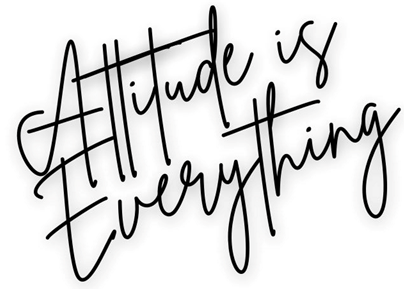 Appendix 3: behaviour logAppendix 4: letters to parents about student behaviour – templatesFirst behaviour letter:Second behaviour letter:Third behaviour letter:Detention letter:Review of procedureThis procedure will be reviewed annually.Approved by:Paul Thompson &The Advisory BoardDate:  September 2023Last reviewed on:September 2023September 2023Next review due by:September 2024September 2024TYPE OF BULLYINGDEFINITIONEmotionalBeing unfriendly, excluding, tormentingPhysicalHitting, kicking, pushing, taking another’s belongings, any use of violencePrejudice-based and discriminatory, including:RacialFaith-basedGendered (sexist)HomophobicTransphobicDisability-basedTaunts, gestures, graffiti, or physical abuse focused on a particular characteristic (e.g., gender, race, sexuality)SexualExplicit sexual remarks, display of sexual material, sexual gestures, unwanted physical attention, comments about sexual reputation or performance, or inappropriate touchingDirect or indirect verbalName-calling, sarcasm, spreading rumours, teasingCyber-bullyingBullying that takes place online, such as through social networking sites, messaging apps or gaming sites TRAINING RECEIVEDDATE COMPLETEDTRAINER / TRAINING ORGANISATIONTRAINER’s SIGNATURESTAFF MEMBER’S SIGNATURESUGGESTED REVIEW DATEStudent’s name:student’s known protected characteristics: Name of staff member reporting the incident:Date:Where did the incident take place?when did the incident take place? (before school, after school, lunchtime, break time)what happened?who was involved?What actions were taken, including any sanctions?is any follow-up action needed? if so, give detailspeople informed of the incident (staff, governors, parents, police):Dear parent, Recently, your child _____________________________ has not been behaving as well in school as they could. It is important that your child understands the need to follow our student code of conduct, and I would appreciate it if you could discuss their behaviour with them. If your child’s behaviour does not improve, I will contact you again and suggest that we meet to discuss how we can work together. However, at this stage I am confident that a reminder of how to behave appropriately will be sufficient.Yours sincerely, Class teacher name: _____________________________________________________________________Class teacher signature: __________________________________________________________________Date: ________________________---------------------------------------------------------------------------------------------------------------------------------------------Behaviour letter – return slip.Please return this slip to school to confirm you have received this letter. Thank you. Name of child: __________________________________________________________________________Parent name: ___________________________________________________________________________Parent signature: ________________________________________________________________________Date: ________________________Dear parent, Following my previous letter regarding the behaviour of ________________________, I am sorry to say that they are still struggling to adhere to our student code of conduct.I would appreciate it if you could arrange to meet me after school so we can discuss a way forward.Please email on office@vtcindependentschool.co.uk or ring on 01795899240Yours sincerely, Class teacher name: _____________________________________________________________________Class teacher signature: __________________________________________________________________Date: ______________________Dear parent, I am sorry to report that, despite meeting and creating a behaviour contract, _______________________ has continued to misbehave._________________________ would now benefit from a structured approach to help improve their behaviour in school.I would be grateful if you could attend a meeting with the headteacher, the special educational needs coordinator and myself, to discuss how we can best support your child in improving their behaviour. Please email on office@vtcindependentschool.co.uk or ring on 01795899240Yours sincerely, Class teacher name: _____________________________________________________________________Class teacher signature: __________________________________________________________________Date: _______________________Dear parent, I am writing to inform you that ________________________ has been given a detention on this date ___________________ at this time ___________________.The reason(s) for this detention are set out below.__________________________________________________________________________________________________________________________________________________________________________________________________________________________________________________________________If you need to see me about this matter, please call the school to make an appointment.Yours sincerely, Class teacher name: _____________________________________________________________________Class teacher signature: __________________________________________________________________Date: _______________________------------------------------------------------------------------------------------------------------------------------------------------------Detention letter – return slip.Please return this slip to school to confirm you have received this letter. Thank you. Name of child: ___________________________________________________________________ Parent name: ____________________________________________________________________Parent signature: _________________________________________________________________Date: ____________________